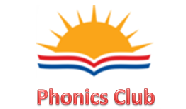  SPaper Ball Run ChallengeAbstract: You'll make a ball run out of paper and tape in this engineering challenge, but there's a catch! You want your ball to move as slowly as possible. How long do you think the ball will take to travel from the entrance to the exit? This project can be used to investigate a variety of physics and engineering subjects.Terms and ConceptsKinematicsDistance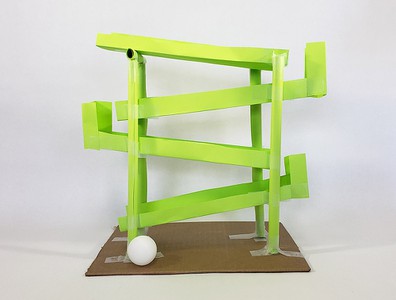 TimeVelocityEnergyGravitational potential energy   Kinetic energyFrictionThermal energyAcoustic energySimple machineLeverInclined planeWheel and axleBeamTrussEngineering design processIterationQuestions:How can you make a simple ball run out of paper and tape?How do you make the ball travel slower or take longer through the ball run?Supplies and equipmentMaterials for constructionA piece of paper (maximum 30 sheets). The use of printer, construction, graph, and notebook paper is permitted (letter or A4 size; 9" x 12" or 22 x 30-cm construction paper also allowed). Newspaper and cardstock are not permitted.Tape, maximum 1" (2.5 cm) wide (maximum one roll). Masking tape, painter's tape, and clear office tape (e.g. Scotch®) are all permitted. Duct tape, double-sided tape, and packing tape are not permitted.A flat surface such as the floor, a table, or a counter.Tools:RulerPencilStopwatchA ping pong ball, also known as a table tennis ball, is a small ball that is used to play table tennis (1)\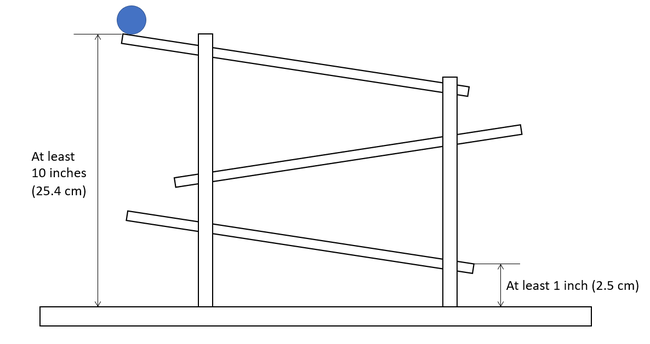 